File Closing Report                                REBP1016     06/2023                                                                                                         	Project ID: 			 Title Updated	Parcel Number: 			 W9 (1099)	Parcel Type: 		 Closing 
	Current Status: 		 Statement to Construction 	Acq Specialist: 		 Remnant Report forward to Property 	Reloc. Agent: 		 Remnant Deed forward to ROW Plat Unit	Init of Negotiations (Date): 		 Negotiation Diary Complete	Owner Appraisal Due (Date): 		Execute negotiator's statement (statement by the negotiator 		indicating the parcel acquired amount)	Closing Date: 			This parcel was acquired for: 	$		By 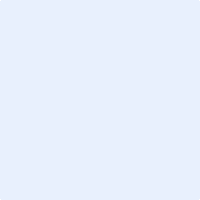 		 Negotiator Signature	received negotiation file to review for completeness:	Date Received: 		Date Reviewed: 		Appraisal Info:Conveyance Info:Offer Info:Appraiser NameAppraisal FormatEffective Date of ReportAppraised Value ($)$Conveyance TypeRecorded (Date)Appeal End (Date)Offer TypeTotal(Offer)Approved ByApproved OnOffer Accepted Date$